The Division of Cardiology’s Exercise Prescription ProgramParticipant AgreementBenefits of Physical Activity Regular exercise can reduce your risk of cardiovascular disease. Some other benefits include:Increased muscular strengthImproved energy levelsReduced risk of osteoporosis Risks of Physical Activity The benefits of physical activity far outweigh the possible associated risks. However, the risks of starting a physical activity program include:Musculoskeletal injuryArrhythmiaSudden cardiac death or myocardial infarctionProgram StructureYour personal trainer will design a personalized exercise program for you to follow 2-3 times a week. Each home program will include aerobic activity, strength training, and stretching.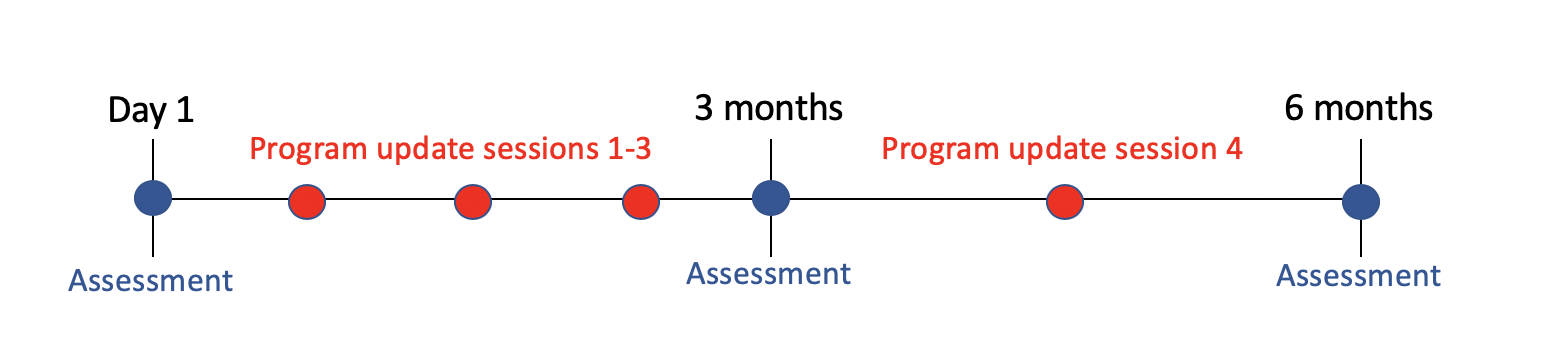 You will meet with your trainer to update your program every 3-4 weeks for the first 3 months and every 6 weeks for the last 3 months. You will be assessed at baseline, 3 months, and 6 months.Participant Goals______________________________________________________________________________________________________________________________Personal Training Specialist By signing this form, I certify that I have stated the risks and benefits of the program.Signature: ____________________________	Date: ____________________ParticipantBy signing this form, I certify that I have fully disclosed all pertinent health information. I agree to commit to the program for 6 months.Signature: ____________________________	Date: _____________________  